Window TreatmentsDetails!  Details!  Details!  We found many great examples in the Greensboro Designer Showhouse of how custom window treatments can impact a room.  One favorite was on the windows of a relaxed bedroom; the drapery uses three coordinating fabrics and a great trim.  One would be inclined to use such a trim on a horizontal line, but the designer turns it on the vertical and the bell-shaped baubles drape in a much more interesting way.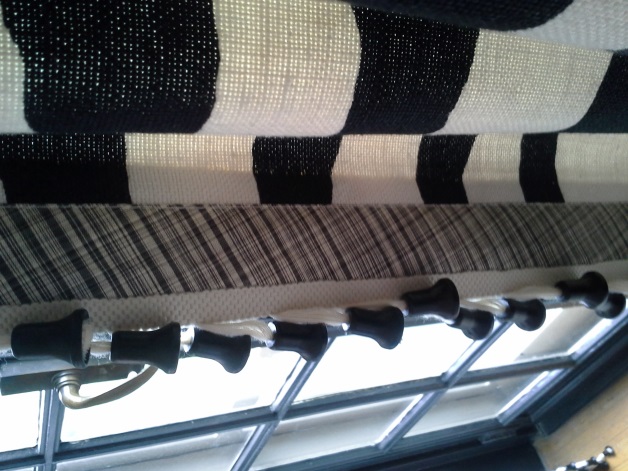 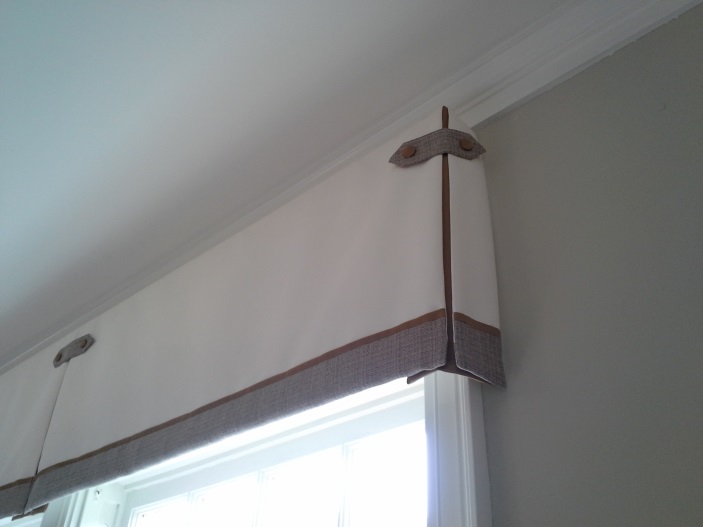 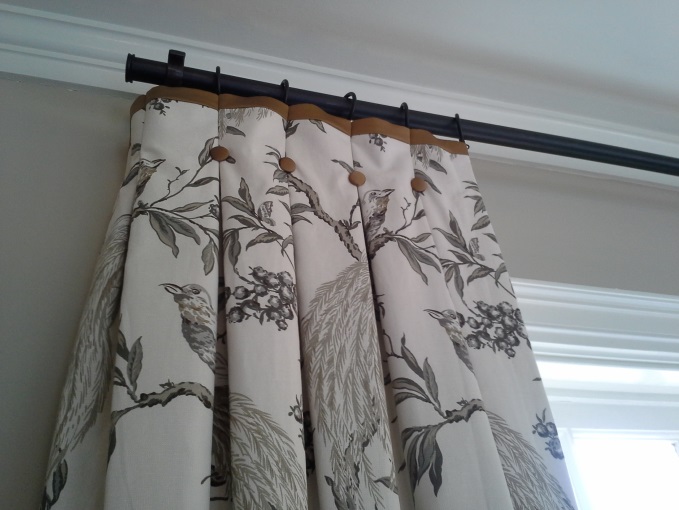 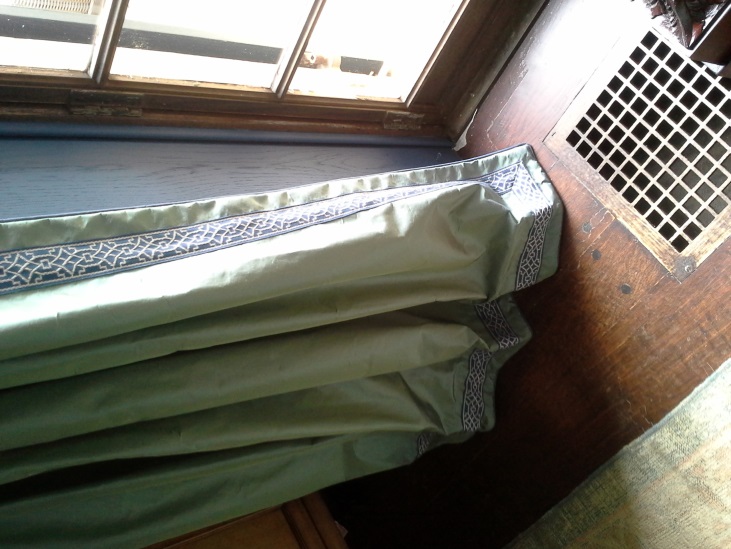 Here are some samples of Ramsey Interiors custom window treatments from a few recent projects.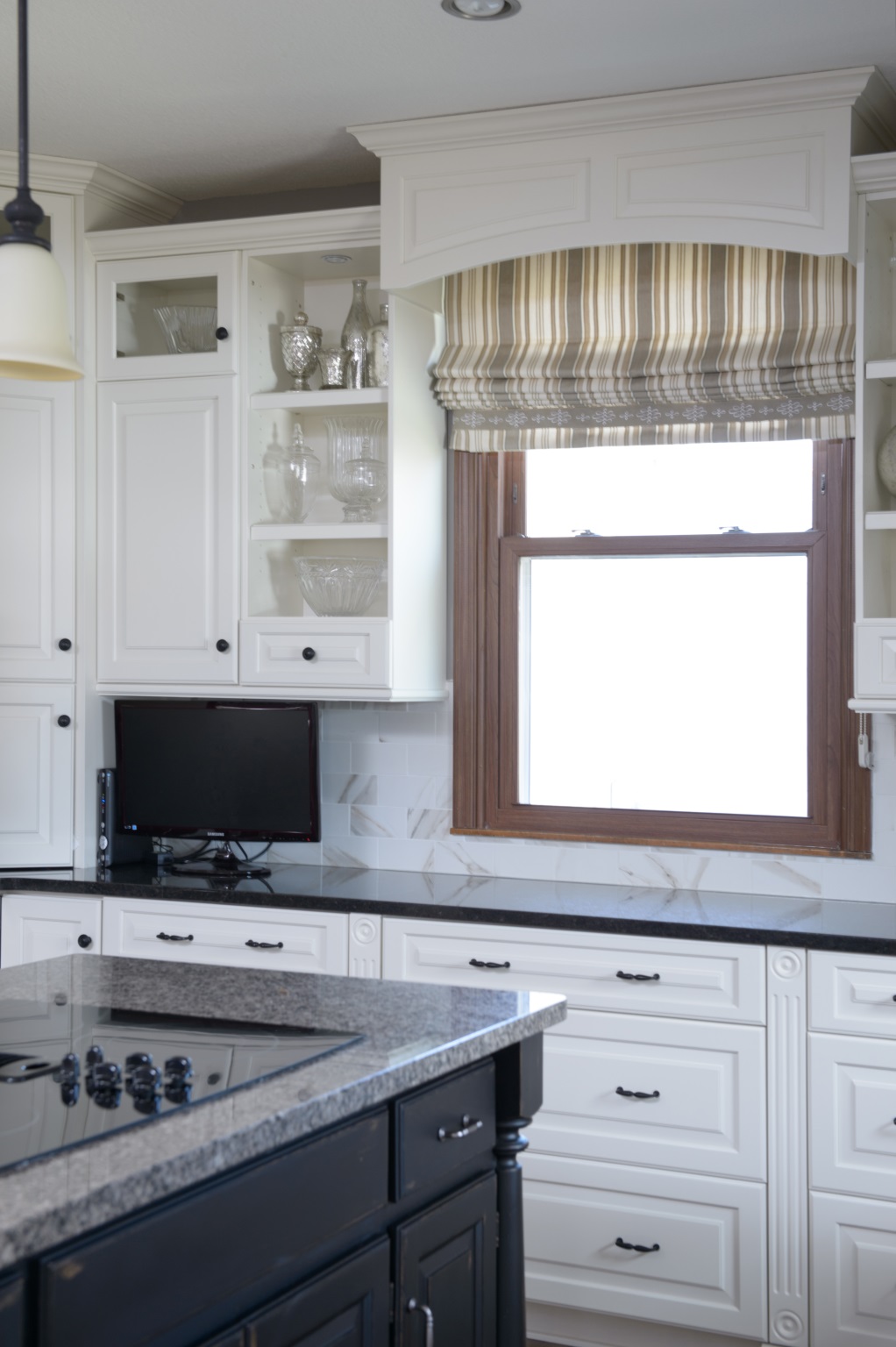 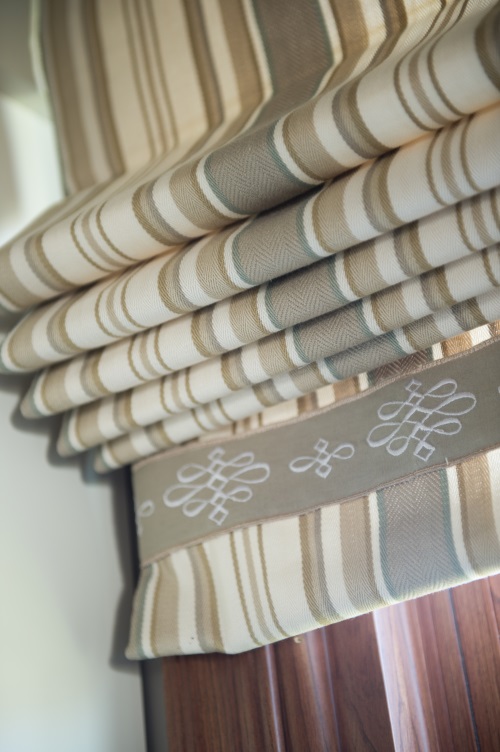 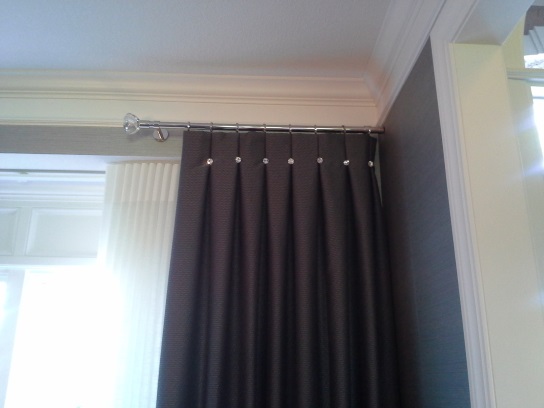 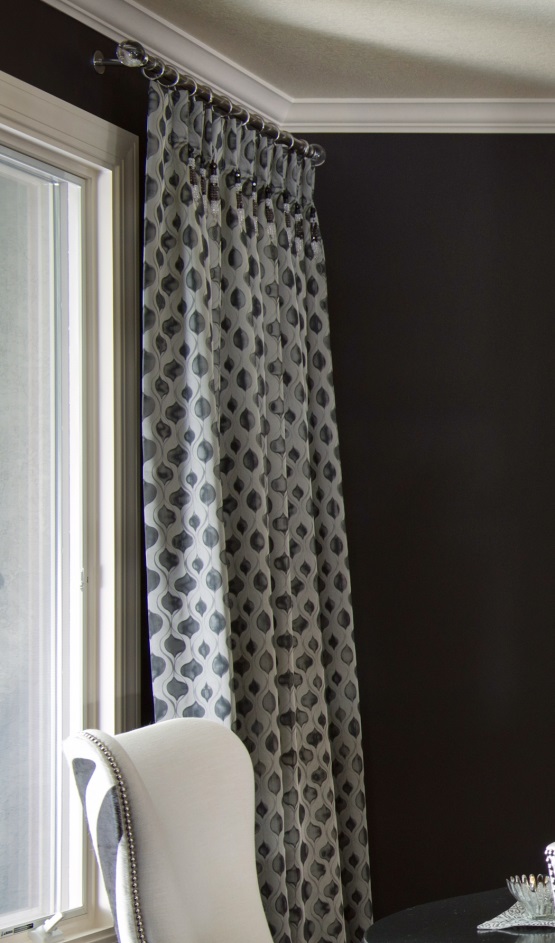 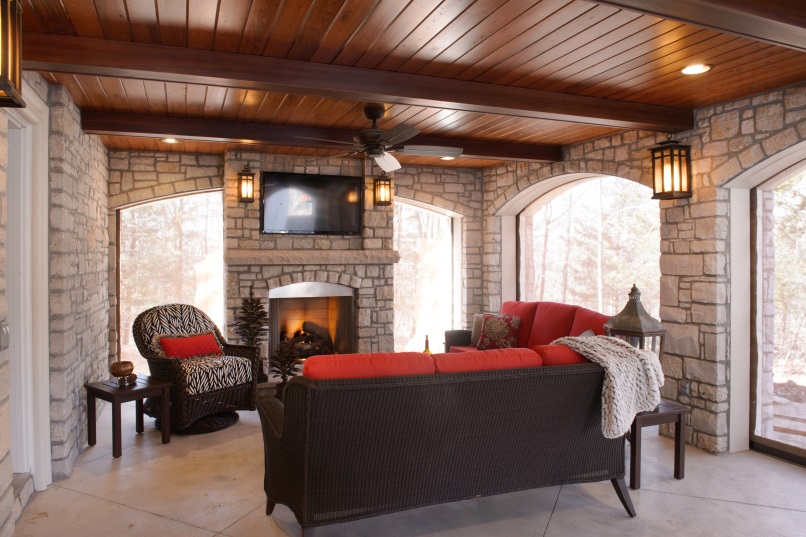 